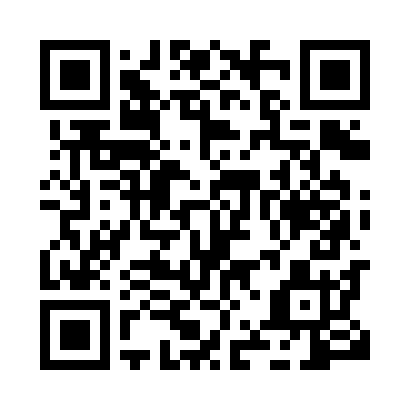 Prayer times for Bifot, CameroonWed 1 May 2024 - Fri 31 May 2024High Latitude Method: NonePrayer Calculation Method: Muslim World LeagueAsar Calculation Method: ShafiPrayer times provided by https://www.salahtimes.comDateDayFajrSunriseDhuhrAsrMaghribIsha1Wed4:506:0112:083:276:147:212Thu4:506:0112:073:286:147:213Fri4:496:0112:073:286:147:214Sat4:496:0112:073:286:147:215Sun4:496:0112:073:286:147:216Mon4:496:0112:073:286:137:217Tue4:486:0112:073:296:137:218Wed4:486:0012:073:296:137:229Thu4:486:0012:073:296:147:2210Fri4:486:0012:073:296:147:2211Sat4:486:0012:073:296:147:2212Sun4:476:0012:073:306:147:2213Mon4:476:0012:073:306:147:2214Tue4:476:0012:073:306:147:2215Wed4:476:0012:073:306:147:2316Thu4:476:0012:073:306:147:2317Fri4:476:0012:073:316:147:2318Sat4:476:0012:073:316:147:2319Sun4:466:0012:073:316:147:2320Mon4:466:0012:073:316:147:2421Tue4:466:0012:073:326:147:2422Wed4:466:0012:073:326:147:2423Thu4:466:0012:073:326:157:2424Fri4:466:0012:073:326:157:2425Sat4:466:0012:073:326:157:2526Sun4:466:0012:083:336:157:2527Mon4:466:0012:083:336:157:2528Tue4:466:0012:083:336:157:2529Wed4:466:0012:083:336:167:2630Thu4:466:0112:083:346:167:2631Fri4:466:0112:083:346:167:26